Всемирный день здоровья - 2024, прошел  под девизом «Мое здоровье – мое право» в Антоновском сельском Совете        7.04.2024 для населения Антоновского с/Совета в рамках   Всемирного дня здоровья 2024, проходящего  под девизом: «Мое здоровье – мое право», а также в рамках выполнения плана мероприятий профилактического проекта «Агрогородок Антоновка – здоровый агрогородок» проведена Акция «Мы за здоровый образ жизни», на мероприятии было  представлено театрализованное представление с демонстрацией навыков ЗОЖ.         В ходе проведения мероприятия   для присутствующих были  озвучены вопросы безопасности жизнедеятельности (профилактика острых кишечных инфекций, ОРИ, профилактика зависимостей (алкоголизма, курения), польза физ.активности).          В завершении мероприятия собравшиеся ознакомились с досланным УЗ «Могилевский областной центр гигиены, эпидемиологии и общественного здоровья» пресс-релизом на тему Дня здоровья, населению были розданы  информационно-образовательные материалы на разную тематику. 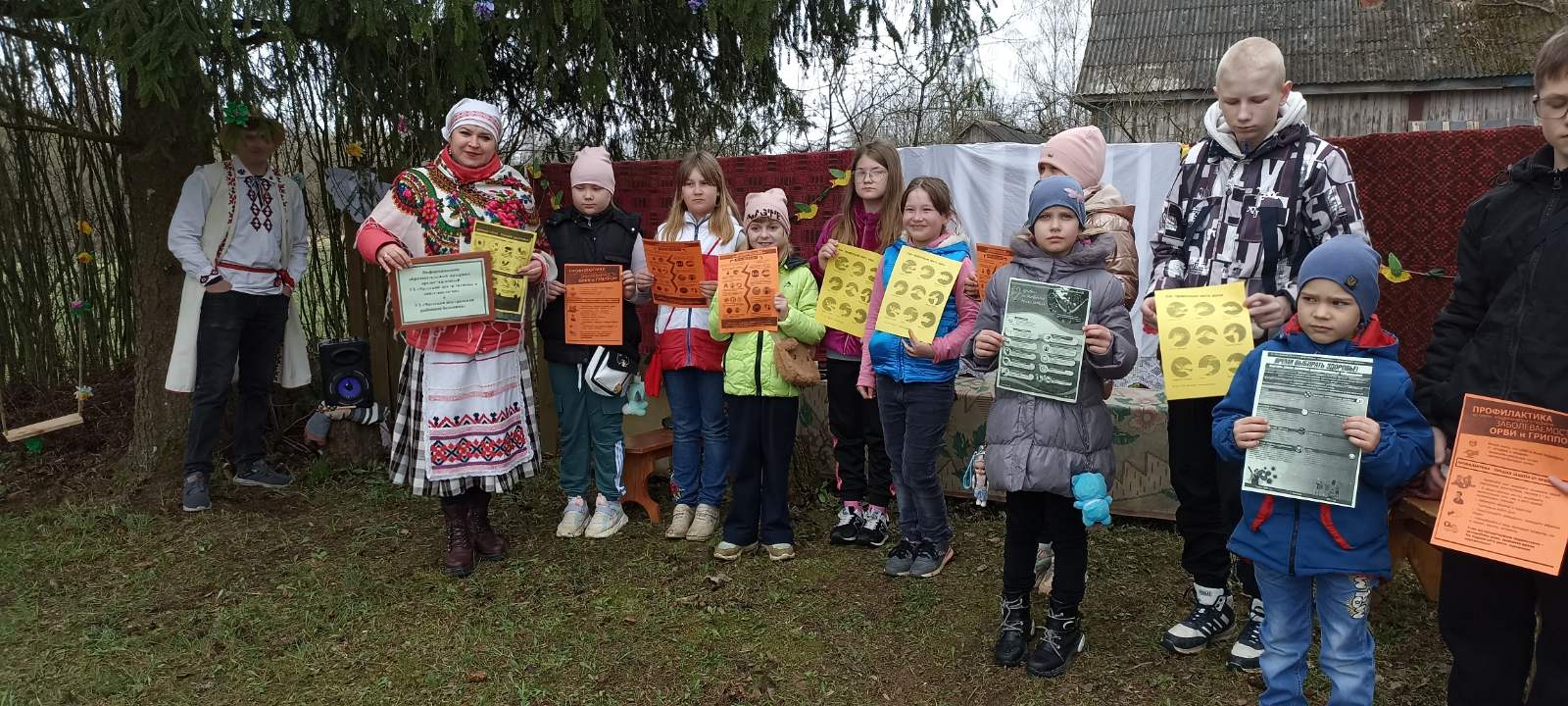 